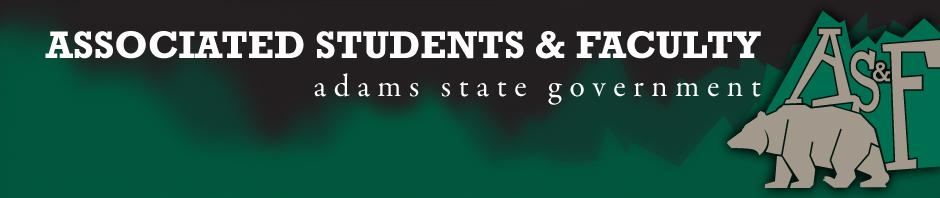 Adams State University Associated Students and Faculty LegislatureBill Number: ASF1516022Club Name: PBLEvent Name or Trip Destination: State Leadership ConferenceTotal Amount of AS&F Funding: $2,894.56Total Club Points: 70Author: Danielle Quintana Sponsor: John Owsley (Senator)Event or Trip InformationWho: All 22 PBL Club Members and our advisor Natalie RogersWhat: Colorado PBL State Leadership Conference Where: Colorado Technical University Colorado Springs CampusWhen: April 13 - 17, 2016Why: To receive funding that will allow our member to attend the state leadership conference and qualify for the national leadership conference in June. Author Contact Information: asupbl@grizzlies.adams.eduAccount Information: 3200-839-7630-1900Additional Information:Assessment Rubric:What do you want people attending the event, program, or going on the trip to gain from this experience? (Required for funding requests) (Check/circle all that apply)·     x  Expanding the Learning Experience·      Analytical Reasoning·      Internal Self-Development·      Improving Teamwork and Leadership·      Community Service and Civic Engagement·      External Skill DevelopmentPlease define how your event, program, or trip will help people gain from this experience according to the goals you have checked.(Please define only the boxes checked)Expanding the Learning Experience	It allows us to meet and compete with members from across the state in over 60 different competitive events. We learn about different leadership opportunities and how to bring back being a leader to our campus. I, Danielle Quintana, present this bill for consideration of and approval by the Associated Students and Faculty Senate, this 9th day of November, 2015Implementation: Upon approval, be it enacted that:The proposed bill become adopted in favor of recognition by the AS&F Senate, and that:PBL be funded $2,894.56VOTE: Yeas_____ Nays______ Abs_______Complete applicable sections:ADOPTED at ______________ meeting of the AS&F Senate on ___________.BILL did not pass at ______________ meeting of the AS&F Senate on ________.BILL will be reconsidered on ___________________.Approved/Disapproved by AS&F President_______________________________